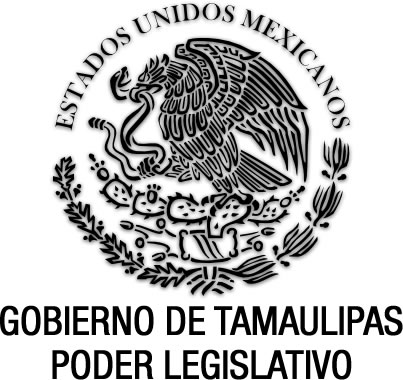 Reglamento de Remoción deConsejeras y Consejeros Distritales yMunicipales Electorales del Instituto Electoral de TamaulipasDocumento de consultaSin reformas. Anexo al P.O. del 11 de febrero de 2021.ACUERDO No. IETAM-A/CG-16/2021ACUERDO DEL CONSEJO GENERAL DEL INSTITUTO ELECTORAL DE TAMAULIPAS, POR EL QUE SE EXPIDE EL REGLAMENTO DE REMOCIÓN DE CONSEJERAS Y CONSEJEROS DISTRITALES Y MUNICIPALES ELECTORALES DEL INSTITUTO ELECTORAL DE TAMAULIPASGLOSARIOConsejo General del IETAM:			Consejo General del Instituto Electoral de Tamaulipas.Consejo General del INE:			Consejo General del Instituto Nacional Electoral. Constitución Política del Estado:		Constitución Política del Estado de Tamaulipas. Constitución Política Federal:			Constitución Política de los Estados Unidos Mexicanos. IETAM:						Instituto Electoral de Tamaulipas.INE:						Instituto Nacional Electoral.Ley Electoral Local:				Ley Electoral del Estado de Tamaulipas.LGIPE:	Ley General de Instituciones y Procedimientos Electorales.POE:						Periódico Oficial del Estado de Tamaulipas.Reglamento de Remoción:		Reglamento de Remoción de Consejeras y Consejeros de los Consejos Electorales Distritales y Municipales del Instituto Electoral de Tamaulipas.A N T E C E D E N T E SEl 13 de junio de 2015 se publicaron en el POE los decretos LXII-596, por el cual se reformaron, adicionaron y derogaron diversas disposiciones de la Constitución Política del Estado en materia político electoral y LXII-597 mediante el cual se abrogó el Código Electoral para el Estado de Tamaulipas y se expidió la Ley Electoral Local.El 30 de enero de 2020, mediante Acuerdo N° IETAM-A/CG-03/2020, se aprobó la integración de las comisiones permanentes y especiales del Consejo General del IETAM.El día 24 de abril de 2020, el Consejo General del IETAM, aprobó el Acuerdo No. IETAM-A/CG-08/2020, por el que se autoriza la celebración de sesiones virtuales o a distancia del Consejo General, comisiones y comités a través de herramientas tecnológicas, durante el periodo de medidas sanitarias derivado de la pandemia COVID19.El 12 de mayo de 2020, el Consejo General del IETAM emitió el Acuerdo N° IETAM-A/CG-10/2020, por el que se aprobó la creación de la Comisión de Normatividad, en la que se determinó integrar a las representaciones de los partidos políticos acreditados ante el referido Consejo General del IETAM, con derecho a voz.El 13 de junio de 2020, se publicó en el POE, la última reforma aplicada a la Ley Electoral Local, en tanto que la Declaratoria de Invalidez de diversas disposiciones por sentencia de la Suprema Corte de Justicia de la Nación en la Acción de Inconstitucionalidad 140/2020 y su acumulada 145/2020, fue notificada al Honorable Congreso del Estado para efectos legales el 8 de septiembre de 2020.El 29 de junio de 2020, el Consejo General del IETAM, en sesión extraordinaria mediante Acuerdo número IETAM-A/CG-12/2020, aprobó el Reglamento para los procedimientos de Selección y Designación de las Consejeras y los Consejeros Electorales de los Consejos Distritales y Municipales Electorales del Instituto Electoral de Tamaulipas.En fechas 17 de noviembre, 04 y 14 de diciembre, todas del año 2020, se llevaron a cabo las reuniones de trabajo de la Comisión de Normatividad, tendentes a la elaboración del presente Reglamento de Remoción.En Sesión celebrada el 02 de febrero del 2021, la Comisión Especial, aprobó el anteproyecto de acuerdo por el que se expide el Reglamento de Remoción de Consejeras y Consejeros Distritales y Municipales Electorales del Instituto Electoral de Tamaulipas.En fecha 03 de febrero, mediante oficio CEN-036/2021 , la Comisión Especial turnó a la Presidencia del IETAM, el proyecto de Acuerdo del Consejo General del Instituto Electoral de Tamaulipas, por el que se expide el Reglamento de Remoción de Consejeras y Consejeros Distritales y Municipales Electorales del Instituto Electoral de Tamaulipas, a efecto de que se incluyera en el orden del día, en la siguiente sesión del Consejo General del IETAM, para su discusión y, en su caso, aprobación.CONSIDERANDOAtribuciones del Consejo General del IETAMEl artículo 1º, párrafos primero, segundo, tercero y quinto de la Constitución Política Federal establece que en los Estados Unidos Mexicanos todas las personas gozarán de los derechos humanos reconocidos en la Constitución Política Federal y en los tratados internacionales de los que el Estado Mexicano sea parte, así como de las garantías para su protección, cuyo ejercicio no podrá restringirse ni suspenderse, salvo en los casos y bajo las condiciones que la Constitución Política Federal establece; las normas relativas a los derechos humanos se interpretarán de conformidad con la norma fundamental y con los tratados internacionales de la materia favoreciendo en todo tiempo a las personas la protección más amplia; todas las autoridades, en el ámbito de sus competencias, tienen la obligación de promover, respetar, proteger y garantizar los derechos humanos de conformidad con los principios de universalidad, interdependencia, indivisibilidad y progresividad; y queda prohibida toda discriminación motivada por origen étnico o nacional, el género, la edad, las discapacidades, la condición social, las condiciones de salud, la religión, las opiniones, las preferencias sexuales, el estado civil o cualquier otra que atente contra la dignidad humana y tenga por objeto anular o menoscabar los derechos y libertades de las personas.El artículo 41, en su párrafo tercero, base V, de la Constitución Política Federal, establece que la organización de las elecciones es una función estatal que se realiza a través del INE y de los OPL, en los términos que establece la propia norma fundamental.El artículo 116, párrafo segundo, fracción IV, incisos b) y c), numeral 6º, de la Constitución Política Federal, establece que las autoridades que tengan a su cargo la organización de las elecciones, se rijan bajo los principios de certeza, imparcialidad, independencia, legalidad, máxima publicidad y objetividad, que gocen de autonomía en su funcionamiento, e independencia en sus decisiones, y que contarán con servidores públicos investidos de fe pública para actos de naturaleza electoral, cuyas atribuciones y funcionamiento serán reguladas por la ley.La LEGIPE, en su artículo 98, numeral 1 menciona que los OPL están dotados de personalidad jurídica y patrimonio propios; gozarán de autonomía en su funcionamiento e independencia en sus decisiones, en los términos previstos en la Constitución Política Federal, Ley General, Constitución Política del Estado y Ley Electoral Local; serán profesionales en su desempeño, rigiéndose en la aplicación de sus actuaciones por los principios de certeza, imparcialidad, independencia, legalidad, máxima publicidad y objetividad.Asimismo, el artículo 20, párrafo segundo, base III, numerales 1 y 2 de la Constitución Política del Estado, establece que la organización de las elecciones es una función estatal que se realiza a través de un organismo público autónomo, integrado por ciudadanas, ciudadanos y partidos políticos; el organismo público se denominará IETAM y será autónomo en su funcionamiento e independiente en sus decisiones, dotado de personalidad jurídica, patrimonio propio y facultad reglamentaria; y en el ejercicio de la función electoral, a cargo de las autoridades electorales, serán principios rectores los de certeza, legalidad, imparcialidad, independencia, máxima publicidad y objetividad.El artículo 1º de la Ley Electoral Local, señala que sus disposiciones son de orden público y de observancia general en el estado Libre y Soberano de Tamaulipas, y que reglamentan los derechos y obligaciones político- electorales de los ciudadanos y ciudadanas del Estado, los procesos electorales y la función estatal de organizarlos para renovar a los integrantes de los poderes Ejecutivo y Legislativo del Estado así como sus Ayuntamientos; la organización, funcionamiento y competencia del IETAM.El artículo 3º, párrafos primero y tercero de la Ley Electoral Local, establece que la aplicación de sus normas le corresponde a las autoridades electorales del estado de Tamaulipas, en su ámbito de competencia; y que la interpretación del referido ordenamiento se hará conforme a los criterios gramatical, sistemático y funcional, atendiendo a lo dispuesto en el último párrafo del artículo 14 de la Constitución Política Federal.De conformidad con el artículo 91 de la Ley Electoral Local, los organismos electorales que tienen a su cargo la preparación, desarrollo y vigilancia del proceso electoral, en las elecciones de Gubernatura, Diputaciones y Ayuntamientos, en términos de la Constitución Política Federal, la Constitución Política del Estado, la Ley General y la mencionada Ley Electoral Local, son los siguientes: I. El Consejo General y órganos del IETAM; II. Los Consejos Distritales; III. Los Consejos Municipales; y IV. Las mesas directivas de casilla.El artículo 99 de la Ley Electoral Local, establece que el IETAM es el depositario de la autoridad electoral en el Estado, y es el responsable del ejercicio de la función estatal de organizar las elecciones, salvo en los casos previstos por la Constitución Política Federal y la Ley General.El artículo 100 de la Ley Electoral Local, mandata que el IETAM tiene como fines contribuir al desarrollo de la vida democrática; preservar el fortalecimiento del régimen de partidos políticos; asegurar, a las ciudadanas y ciudadanos el ejercicio de los derechos político-electorales y vigilar el cumplimiento de sus obligaciones; garantizar la celebración periódica y pacífica de las elecciones para renovar a los integrantes de los Poderes Legislativo y Ejecutivo, así como de la totalidad de los Ayuntamientos en el Estado; velar por la autenticidad y efectividad del sufragio, y llevar a cabo la promoción del voto y coadyuvar a la difusión de la educación cívica y la cultura democrática, así como garantizar la paridad de género y el respeto de los derechos humanos de las mujeres en el ámbito político y electoral.Conforme a lo dispuesto por el artículo 103 de la Ley Electoral Local, el Consejo General del IETAM es el órgano superior de dirección, responsable de vigilar el cumplimiento de las disposiciones constitucionales y legales en materia electoral y de participación ciudadana, así como de velar porque los principios de certeza, legalidad, independencia, imparcialidad, máxima publicidad, objetividad y paridad de género, guíen todas las actividades del IETAM. En su desempeño aplicará la perspectiva de género.De conformidad con lo que disponen los artículos 110, fracciones IV, V, LXVII, Séptimo Transitorio y LXIX, de la Ley Electoral Local, el Consejo General del IETAM tiene como atribuciones aprobar y expedir los reglamentos interiores necesarios para el debido ejercicio de sus facultades y atribuciones, así como los Consejos Distritales y Municipales, en su caso, de igual forma, señala como atribución vigilar la oportuna integración y adecuado funcionamiento de los órganos del IETAM, dictando los acuerdos y reglamentación necesarios para hacer efectivas sus atribuciones, así mismo tiene la atribución de remover a las Presidentas y Presidentes, a las Consejeras y Consejeros de los Consejos Distritales y Municipales.De lo señalado en el considerando anterior, se advierte que la facultad concedida por la Ley Electoral Local, permite a éste Órgano Colegiado emitir reglamentos, o en su caso, aplicar las adecuaciones legales necesarias con el objetivo de lograr una plena observancia, atendiendo al principio de legalidad en materia electoral, mismo que se encuentra previsto de manera genérica en los artículos 14, párrafo segundo, y 16, párrafo primero, de la Constitución Política Federal; y, en relación concreta con el desarrollo de la función electoral, en sus artículos 41, párrafo tercero, base V, párrafo primero, y 116, párrafo segundo, fracción IV, inciso b).A mayor abundamiento, y atendiendo a que tanto en la Constitución Política Federal como en diversos ordenamientos legales se ha reconocido una facultad reglamentaria a favor de diversos órganos de la administración pública, la cual consiste en la aptitud de emitir actos materialmente legislativos, con características de generalidad, abstracción e impersonalidad, que responde a la necesidad de que determinados órganos establezcan un marco normativo que les permita desempeñar de manera adecuada las atribuciones que les concede la ley, como lo es en el presente caso, lo anterior conforme a la Tesis XCIV/2002, sostenida por la Sala Superior del TEPJF, de rubro: "INSTITUTOS U ORGANISMOS ELECTORALES. GOZAN DE PLENA AUTONOMÍA CONSTITUCIONAL". Siendo congruente, esta potestad reglamentaria con el principio de legalidad en la medida en que está supeditada a que, haya una disposición constitucional o legal que la prevé, lo cual en el presente caso, deriva de lo dispuesto en el artículo 1º de la Constitución Política Federal.En este tenor, del análisis de los preceptos legales invocados en los considerandos que anteceden, se desprende que la emisión del presente reglamento obedece a la necesidad que tiene este Órgano Electoral de contar con una normativa legal para regular el procedimiento para remover a las Presidentas y Presidentes y a las Consejeras y Consejeros de los Consejos Distritales y Municipales del IETAM, a fin de evitar actos que pretendan menoscabar o anular derechos y libertades de las personas que integran dichos órganos desconcentrados; lo anterior en virtud de que este Órgano electoral es el encargado de designar a las personas que para cada proceso electoral actuarán como Presidentas y Presidentes, Consejeros y Consejeras de los Consejos Distritales y Municipales para su oportuna integración, instalación y funcionamiento; en consecuencia también lo es para establecer la normativa en la que de ser el caso que alguna ciudadana o ciudadano deba ser legalmente privado de algún derecho como lo es desempeñar un cargo dentro de la función electoral, se le deba instaurar un procedimiento en el que se cumplan las formalidad esenciales, respetando los derechos fundamentales como el de audiencia y al debido proceso, así como el de legalidad, aplicando normas que hayan sido emitidas con antelación al acto; bajo esa tesitura le corresponde al Consejo General del IETAM emitir las reglas aplicables al procedimiento de remoción en comento.Por lo antes expuesto, en apego a los antecedentes y consideraciones señalados, con fundamento en lo dispuesto en los artículos 1º, párrafos primero, segundo, tercero y quinto, 14 párrafo segundo, 16 párrafo primero, 41, en su párrafo tercero, base V; 116, párrafo segundo, fracción IV, incisos b), y c), numeral 6º, de la Constitución Política de los Estados Unidos Mexicanos; 98, numeral 1 de la Ley General de Instituciones y Procedimientos Electorales; 20, párrafo segundo, base III, numerales 1 y 2 de la Constitución Política del Estado de Tamaulipas, 1º, 3º, párrafos primero y tercero, 91, 99, 100, 103, 110, fracciones IV, V, LXVII, Séptimo Transitorio y LXIX de la Ley Electoral del Estado de Tamaulipas, se emite el siguiente:A C U E R D OPRIMERO. Se aprueba la expedición del Reglamento de Remoción de consejeras y consejeros distritales y municipales electorales del Instituto Electoral de Tamaulipas, que se anexa al presente Acuerdo y que forma parte integral del mismo.SEGUNDO. El Reglamento entrará en vigor al día siguiente de su aprobación.TERCERO. Se instruye a la Secretaría Ejecutiva notifique el presente Acuerdo a las consejeras y consejeros distritales y municipales electorales del Instituto Electoral de Tamaulipas, por conducto de las presidencias de los mismos, para su debido conocimiento.CUARTO. Se instruye a la Secretaría Ejecutiva notifique el presente Acuerdo a las representaciones de los partidos políticos acreditados ante este Consejo General y, en su momento oportuno, a las representaciones de las candidaturas independientes que participan en el Proceso Electoral 2020-2021, por conducto de las presidencias de los consejos distritales y municipales ante los que se encuentren acreditadas.QUINTO. Se instruye a la Secretaría Ejecutiva notifique el presente Acuerdo al Titular del Órgano Interno de Control, a las Direcciones Ejecutivas, Direcciones de área y Unidades Técnicas de este Instituto, para su debido conocimiento y efectos legales.SEXTO. Se instruye a la Secretaría Ejecutiva notifique el presente Acuerdo al Instituto Nacional Electoral, a través de la Unidad Técnica de Vinculación con los Organismos Públicos Locales, y a la Junta Local Ejecutiva de la referida autoridad nacional en Tamaulipas, por conducto de la Vocal Ejecutiva Local, para su debido conocimiento.SÉPTIMO. El presente Acuerdo entrará en vigor al momento de su aprobación por el Consejo General del Instituto Electoral de Tamaulipas.OCTAVO. Publíquese el presente Acuerdo en el Periódico Oficial del Estado, en los estrados y en la página de internet de este Instituto.ASÍ LO APROBARON CON SIETE VOTOS A FAVOR DE LAS CONSEJERAS Y LOS CONSEJEROS ELECTORALES DEL CONSEJO GENERAL EN SESIÓN No. 07, EXTRAORDINARIA, DE FECHA DE 05 DE FEBRERO DEL 2021, LIC. JUAN JOSÉ GUADALUPE RAMOS CHARRE, MTRA. NOHEMÍ ARGÜELLO SOSA, DRA. MARÍA DE LOS ÁNGELES QUINTERO RENTERÍA, MTRO. OSCAR BECERRA TREJO, LIC. DEBORAH GONZÁLEZ DÍAZ, LIC. ITALIA ARACELY GARCÍA LÓPEZ Y MTRO. JERÓNIMO RIVERA GARCÍA, ANTE LA PRESENCIA DE LOS REPRESENTANTES DE LOS PARTIDOS POLÍTICOS ASISTENTES, POR LO QUE CON FUNDAMENTO EN EL ARTÍCULO 112 FRACCIÓN XIV DE LA LEY ELECTORAL DEL ESTADO DE TAMAULIPAS, EN FÉ DE VERDAD Y PARA CONSTANCIA LEGAL FIRMAN EL PRESENTE PROVEÍDO EL LIC. JUAN JOSÉ GUADALUPE RAMOS CHARRE, CONSEJERO PRESIDENTE DEL IETAM Y EL ING. JUAN DE DIOS ÁLVAREZ ORTIZ, SECRETARIO EJECUTIVO DEL IETAM. DOY FE.- - - - - - - - - - - - - - - - - - - - - - - - - - - - - - - - - - CONSEJERO PRESIDENTE DEL IETAM.- LIC. JUAN JOSÉ GUADALUPE RAMOS CHARRE.- Rúbrica.- SECRETARIO EJECUTIVO DEL IETAM.- ING. JUAN DE DIOS ÁLVAREZ ORTIZ.- Rúbrica.REGLAMENTO DE REMOCIÓN DE CONSEJERAS Y CONSEJEROS DISTRITALES Y MUNICIPALES ELECTORALES DEL INSTITUTO ELECTORAL DE TAMAULIPASTÍTULO ÚNICODE LAS DISPOSICIONES GENERALESCAPÍTULO IDe las Disposiciones GeneralesDel ámbito de aplicación y objetoArtículo 1. El presente Reglamento es de orden público y de observancia general, y tiene por objeto regular el procedimiento de remoción de las consejeras y los consejeros electorales distritales y municipales del IETAM.De los criterios de interpretación y principios generales aplicablesArtículo 2. La interpretación de las normas del presente Reglamento se realizará conforme a los criterios gramatical, sistemático y funcional, atendiendo a lo dispuesto en el último párrafo del artículo 14 de la Constitución Federal, así como lo establecido en el artículo 3 de la Ley Electoral del Estado de Tamaulipas.Del glosarioArtículo 3. Para los efectos del presente Reglamento, se entenderá por:Consejo General: Consejo General del IETAM;Constitución Federal: Constitución Política de los Estados Unidos Mexicanos;DEAJE: Dirección Ejecutiva de Asuntos Jurídico-Electorales del IETAM;DEOLE: Dirección Ejecutiva de Organización y Logística Electoral del IETAM;IETAM: Instituto Electoral de Tamaulipas;INE: Instituto Nacional Electoral;Ley Electoral Local: Ley Electoral del Estado de Tamaulipas;Oficialía Electoral: Oficialía Electoral del IETAM;Oficialía de Partes: Oficialía de Partes del IETAM;Órganos Desconcentrados: Consejos distritales y municipales electorales del IETAM;Remoción: Es la atribución del Consejo General del IETAM para que, conforme al procedimiento establecido en el presente Reglamento, determine la separación del cargo de consejera o consejero Presidente, y consejeras o consejeros electorales de los Órganos Desconcentrados.Representantes: Representaciones de los partidos políticos, coaliciones o candidaturas independientes; ySecretaría Ejecutiva: La Secretaría Ejecutiva del IETAM.De las causales de remociónArtículo 4.Las consejeras y los consejeros electorales de los Órganos Desconcentrados serán sujetos de remoción por las siguientes causales:Realizar conductas que atenten contra la independencia e imparcialidad de la función electoral, o cualquier acción que genere o implique subordinación respecto de terceros;Tener notoria negligencia, ineptitud o descuido en el desempeño de las funciones o labores que deban realizar;Conocer de algún asunto o participar en algún acto para el cual se encuentren impedidos;Realizar nombramientos, promociones o ratificaciones infringiendo las disposiciones generales correspondientes;Emitir opinión pública que implique prejuzgar sobre un asunto de su conocimiento y no haberse excusado del mismo;Dejar de desempeñar injustificadamente las funciones o las labores que tengan a su cargo; yViolar de manera grave o reiterada las reglas, lineamientos, criterios y formatos que emita el IETAM, o el INE en términos de la Base V, Apartado B), inciso a), numeral 5 del artículo 41 de la Constitución Federal. Para los efectos de este inciso se considerará violación grave, aquella que dañe los principios rectores de la función electoral.De la competenciaArtículo 5. Son órganos competentes para la tramitación, sustanciación y resolución del procedimiento de remoción:El Consejo General;La Secretaría Ejecutiva; yLa DEAJE.Artículo 6.El Consejo General es la autoridad competente para aplicar la remoción en el supuesto de que las consejeras y los consejeros distritales y municipales incurran en cualquiera de las causales previstas en el presente Reglamento.Artículo 7.La Secretaría Ejecutiva será la responsable de sustanciar el procedimiento de remoción con base en lo previsto en el presente ordenamiento.Del inicio del procedimientoArtículo 8.El procedimiento se iniciará de oficio o a instancia de parte:Se iniciará de oficio cuando la Secretaría Ejecutiva tenga conocimiento de la posible comisión de alguna de las causales descritas en el artículo 4 del presente Reglamento;Se iniciará a instancia de parte cuando se presente queja o denuncia en contra de una consejera o un consejero integrante de alguno de los Órganos Desconcentrados del IETAM. Únicamente podrán presentar quejas o denuncias las consejeras o consejeros electorales y las representaciones de los partidos políticos o candidaturas independientes acreditados, que conformen el consejo electoral correspondiente, así como cualquiera de los partidos políticos por medio de su representación acreditada ante el Consejo General del IETAM.De las partes del procedimientoArtículo 9.Son partes dentro del procedimiento de remoción, las siguientes:Quejoso o denunciante: quien presente la queja o denuncia en contra de alguna de las consejeras o consejeros de los Órganos Desconcentrados;Denunciado: la consejera o el consejero del Órgano Desconcentrado que presuntamente haya cometido actos u omisiones que constituyan una de las causales de remoción previstas en el presente Reglamento.De la presentación de la queja o denunciaArtículo 10. La queja o denuncia deberá ser presentada ante la Oficialía de Partes del IETAM, quién la remitirá de inmediato a la Secretaría Ejecutiva.Recibida la queja o denuncia, la Secretaría Ejecutiva procederá a asignarle un número de expediente, informando de su recepción al Consejo General a través de la Presidencia del mismo.De los requisitos de la queja o denunciaArtículo 11. El escrito de queja o denuncia deberá cumplir con los siguientes requisitos:Nombre completo de la persona quejosa o denunciante;Domicilio para oír y recibir notificaciones en la capital del Estado; en caso de no indicarlo, se realizará una prevención por estrados para que, en un plazo no mayor a dos días, contados a partir de la notificación, lo señale. Si a la conclusión de este plazo no se señala domicilio, las subsecuentes notificaciones se practicarán por estrados;Los documentos necesarios e idóneos para identificarse o acreditar la personería. Este requisito no será exigible tratándose de las consejeras y los consejeros integrantes de los Órganos Desconcentrados;Especificar la causal de remoción en la que funda su escrito de queja o denuncia;Narración clara y expresa de los hechos en que se basa la queja o denuncia, así como los preceptos presuntamente violados;Ofrecer y aportar las pruebas con las que cuente o, en su caso, mencionar las que habrán de requerirse, siempre que el o la denunciante acredite que las solicitó por escrito al órgano competente, por lo menos tres días previos a la presentación de la queja o denuncia y no le hubieren sido entregadas;La relación que guardan las pruebas con cada uno de los hechos narrados en el escrito de queja o denuncia; yFirma autógrafa o huella dactilar.De la prevenciónArtículo 12. Ante la omisión de los requisitos establecidos en los incisos c), d) y e) del artículo anterior, la Secretaría Ejecutiva prevendrá a la o el denunciante para que, en un plazo improrrogable de tres días, contados a partir de su notificación, los subsane o aclare. En caso de no hacerlo, se tendrá por no presentada la queja o denuncia.Si del escrito de contestación no se desprende el cumplimiento de la prevención, se tendrá por no presentada la queja o denuncia.De las causales de desechamientoArtículo 13. La Secretaría Ejecutiva desechará de plano la queja o denuncia, cuando:La o el denunciado no posea el carácter de consejera o consejero electoral propietario o suplente de alguno de los Órganos Desconcentrados;La queja o denuncia sea anónima o carezca de firma autógrafa;El o la denunciante no aporte pruebas o indicios de su dicho; excepto cuando acredite haberlas solicitado ante la autoridad correspondiente y éstas no le hubieren sido entregadas;Los actos, hechos u omisiones denunciadas no constituyan alguna de las causales de remoción previstas en el presente Reglamento;Resulte frívola, entendiéndose como tal:La demanda o promoción en la cual se formulen pretensiones que no se pueden alcanzar jurídicamente, por ser notorio y evidente que no se encuentran al amparo del derecho;Aquellas que refieran hechos que resulten falsos o inexistentes de la sola lectura cuidadosa del escrito y no se presenten las pruebas mínimas para acreditar su veracidad; yAquellas que únicamente se fundamenten en notas de opinión periodística o de carácter noticioso, que generalicen una situación, sin que por otro medio se pueda acreditar su veracidad.Por actos o hechos imputados a una misma persona, que hayan sido materia de otra queja o denuncia ante el IETAM, y en cuyo caso exista una resolución definitiva.De las causales de sobreseimientoArtículo 14. Procederá el sobreseimiento de la queja o denuncia en los siguientes casos:Habiendo sido admitida la queja o denuncia, sobrevenga alguna causal de improcedencia;Fallezca la persona a la que se le atribuye la conducta denunciada; yLa parte denunciante presente escrito de desistimiento, siempre que el mismo sea exhibido y ratificado antes de que el proyecto de resolución respectivo sea remitido a la Presidencia del Consejo General del IETAM.Artículo 15. Cuando se actualice alguna causal de improcedencia o sobreseimiento de la queja o denuncia, la Secretaría Ejecutiva, dentro de los tres días siguientes, contados a partir de la fecha de recepción de la queja o, en su caso, una vez agotado el plazo de prevención a que hubiere lugar, o de la última actuación o diligencia, deberá elaborar el proyecto de resolución respectivo y someterlo a consideración del Consejo General del IETAM.Del cómputo de los plazosArtículo 16. Para el cómputo de los plazos, se estará a las reglas siguientes:En la sustanciación del procedimiento de remoción, todos los días y horas se computarán como hábiles;Si la emisión de un acto procesal entraña su cumplimiento en un plazo de días, su notificación surtirá efectos el mismo día en que se practique y el plazo comenzará a correr a partir del día siguiente; ySi la emisión de un acto procesal entraña su cumplimiento en horas, el plazo comenzará a correr desde el momento en que se practique la notificación respectiva.De las pruebasArtículo 17. Para el desahogo del procedimiento de remoción serán admitidos como medios de prueba, los siguientes:Documentales públicas:Los documentos originales expedidos por los órganos o funcionarios electorales, dentro del ámbito de su competencia;Los documentos expedidos por las autoridades federales, estatales y municipales, en el ámbito de su competencia;Los documentos expedidos por quienes estén investidos de fe pública conforme a la ley, siempre y cuando en ellos se señalen hechos que les conste;Documentales privadas:Todos los demás documentos o actas que aporten las partes, siempre que resulten pertinentes y relacionados con sus pretensiones;Testimoniales:Declaraciones que consten en acta levantada ante fedatario público que las haya recibido directamente de los declarantes;Técnicas:Las fotografías, otros medios de reproducción de imágenes y, en general, todos aquellos elementos aportados por los descubrimientos de la ciencia que puedan ser desahogados sin necesidad de peritos o instrumentos, accesorios, aparatos o maquinaria que no estén al alcance del IETAM para resolver;Presuncionales:Legal: Cuando la ley la establece expresamente;Humana: Resulta cuando de un hecho debidamente probado se deduce otro que es consecuencia;La instrumental de actuaciones:Se refiere a la totalidad de las pruebas que obren en el expediente.La prueba documental pública, tendrá valor probatorio pleno.La prueba testimonial únicamente será admitida cuando se ofrezca en acta levantada ante fedatario público o funcionario que cuente con esa atribución, que la haya recibido directamente de los declarantes, siempre que estos últimos queden debidamente identificados y se asiente la razón de su dicho.Las pruebas admitidas y desahogadas serán valoradas en su conjunto, atendiendo a las reglas de la lógica, la sana crítica y a las máximas de la experiencia, con el objeto de que produzcan convicción sobre los hechos denunciados.De las pruebas supervenientesArtículo 18. Las partes podrán ofrecer pruebas supervenientes hasta antes del cierre de la instrucción.Se entiende por pruebas supervenientes los medios de convicción ofrecidos después de presentar la queja o denuncia, debido a que el oferente no pudo aportarlos por desconocerlos, por existir obstáculos que no estaban a su alcance superar o porque se generaron después del plazo legal en que debían aportarse.Admitida una prueba superveniente, se dará vista al quejoso o denunciado, según corresponda, para que, en un plazo de cuatro días contados a partir de la notificación del acuerdo respectivo, manifieste lo que a su derecho convenga.De la objeciónArtículo 19. Las partes podrán objetar las pruebas ofrecidas durante la sustanciación del procedimiento, siempre y cuando se realice en la contestación de la denuncia o antes de la admisión de pruebas en la audiencia de ley, respectivamente.De la acumulaciónArtículo 20. Cuando entre dos o más denuncias de las que conozca la autoridad electoral exista litispendencia o conexidad de la causa, la Secretaría Ejecutiva procederá a decretar la acumulación de expedientes, y los resolverá de manera conjunta a fin de evitar fallos contradictorios.Se entiende por litispendencia a la relación existente entre un procedimiento que aún no resuelve la autoridad y otro que recién ha sido iniciado en los que existe identidad de sujetos, objeto y pretensión.Conexidad es la relación entre dos o más procedimientos que provienen de una misma causa e iguales hechos, aunque los sujetos sean distintos.De la escisiónArtículo 21. La escisión se entiende como la figura procesal que tiene lugar cuando varios procedimientos han sido acumulados y es necesaria su separación para que se tramiten independientemente unos de otros, o cuando en un mismo proceso es necesario formar otro distinto para decidir en él algunas de las cuestiones litigiosas que se ventilan en el mismo, siempre y cuando no obstaculice la determinación de responsabilidad respecto del asunto principal.La Secretaría Ejecutiva podrá escindir un procedimiento cuando se siga contra varias personas y existan elementos razonables y proporcionales que impidan continuar con la sustanciación paralela respecto de todos los presuntos responsables. En ese caso se resolverá el asunto respecto de aquellos sujetos sobre los que ya se encuentre sustanciado el procedimiento y concluida la investigación.La escisión se podrá realizar hasta antes del cierre de instrucción, con base en un acuerdo en el que la Secretaría Ejecutiva deberá exponer los razonamientos fundados y motivados de su procedencia.CAPÍTULO IIDe las NotificacionesSección PrimeraDe las Notificaciones por EscritoDe las notificacionesArtículo 22. Las notificaciones se harán en los términos establecidos en el artículo 313 de la Ley Electoral Local, conforme a lo siguiente:A más tardar dentro de los tres días siguientes a aquel en que se dicten los actos o las resoluciones que las motiven y surtirán sus efectos el mismo día de su realización;Cuando la resolución entrañe una citación o un plazo para la práctica de una diligencia se notificará personalmente, al menos con 72 horas de anticipación al día y hora en que se haya de celebrar la actuación o audiencia;Las demás se harán por cédula que se fijará en los estrados del IETAM o del órgano que emita la resolución de que se trate;En todo caso, las que se dirijan a una autoridad u órgano partidario se notificarán por oficio; yLas notificaciones serán personales cuando así se determine, pero, en todo caso, la primera notificación a alguna de las partes se llevará de forma personal.De las notificaciones personalesArtículo 23. En las notificaciones personales se atenderán las siguientes reglas:Se realizarán al o a la interesada o por conducto de la persona que éste haya autorizado para tal efecto;Cuando deba realizarse este tipo de notificación, la persona notificadora deberá cerciorarse, por cualquier medio, que la persona que deba ser notificada tiene su domicilio en el inmueble designado y, después de ello, practicará la diligencia entregando copia autorizada del acto o resolución correspondiente a quien la reciba, de todo lo cual se asentará razón en autos;Si a quien se busca se niega a recibir la notificación, o las personas que se encuentran en el domicilio se rehúsan a recibirla, o no se encuentra nadie en el lugar, ésta se fijará lo más cerca posible de la entrada o en ella, procediéndose a realizar la notificación por estrados, asentándose razón de ello en autos;Este tipo de notificación podrá realizarse por comparecencia de la o el interesado, de su representante, o de la persona autorizada ante el órgano que corresponda;La notificación de las resoluciones que pongan fin al procedimiento de investigación será personal, se hará a más tardar dentro de los tres días siguientes a aquel en que se dicten, entregando a las partes denunciante y denunciada copia certificada de la resolución; ySi se tratase de una resolución emitida por el Consejo General del IETAM operará la notificación automática para los partidos políticos o coaliciones, si sus representantes se encontraban presentes en la sesión en la que se emitió la resolución respectiva. Dicha notificación surtirá efectos a partir del momento en que se haya aprobado la determinación.De las cédulas de notificaciónArtículo 24. Las cédulas de notificación personal deberán contener:El nombre de la persona a quien está dirigida la notificación;La descripción del acto o resolución que se notifica;Lugar, hora y fecha en que se practica;Los medios por los cuales se cercioró de que es el domicilio correcto;Nombre de la persona con quien se entienda la diligencia o su media filiación en caso de que no se identifique;Nombre y firma de la persona notificadora;La firma de quien recibe la notificación o la razón de la negativa a firmar, yEn su caso, la razón que en derecho corresponda.Sección SegundaDe las Notificaciones ElectrónicasDe la solicitud de notificaciones electrónicasArtículo 25. Las partes en el procedimiento de investigación materia de este Reglamento que soliciten que las notificaciones les sean realizadas electrónicamente, podrán manifestarlo durante cualquier etapa del procedimiento, señalando, bajo protesta de decir verdad, la cuenta de correo electrónico correspondiente. En caso de no hacerlo se llevarán a cabo de la manera tradicional.El peticionario será responsable de realizar la revisión periódica del correo electrónico señalado para oír y recibir notificaciones, ya que en lo subsecuente será el medio de comunicación oficial para efectos de la sustanciación del procedimiento sancionador respectivo.Del procedimiento para realizar las notificaciones por correo electrónico Artículo 26. Para realizar la notificación por correo electrónico, el notificador deberá:Digitalizar la comunicación que se ordena notificar y guardar el archivo correspondiente con el nombre de la clave del expediente, tipo de comunicación y fecha de la notificación;En el caso de que se requiera notificar con copia certificada de la comunicación conforme lo establezca la normativa aplicable, el notificador deberá hacer uso del certificado establecido para tal efecto;Notificar desde su cuenta de correo electrónico oficial, autorizada y validada por la Secretaría Ejecutiva, la determinación digitalizada en archivo adjunto, por medio de cédula u oficio que serán suscritos con su certificado, yElaborar la razón actuarial, con base en la constancia de envío y acuse de recibo generado por el sistema, así como con la impresión firmada autógrafamente de la cédula u oficio de notificación respectiva, las cuales se anexarán al expediente que corresponda.Para poder realizar las notificaciones por correo electrónico, las y los notificadores autorizados deberán contar con un certificado y la cuenta institucional de correo electrónico.Una vez realizada la notificación, se deberá generar impresión de las constancias generadas y certificarse por la Secretaría Ejecutiva, para incorporarse al expediente respectivo.Del contenido de la notificación electrónicaArtículo 27. La notificación electrónica deberá contener los siguientes requisitos:En el rubro de “asunto” se deberá precisar que el motivo del correo electrónico es una notificación electrónica.En la parte superior izquierda del documento se insertará el logotipo del IETAM.En la parte superior derecha, se anotará el nombre completo del órgano emisor, el número de expediente y el lugar y fecha de emisión.En el contenido del documento se debe señalar el fundamento legal que sustenta la notificación electrónica.En el contenido del documento se debe precisar el nombre completo de la persona o ente a la que se realiza la notificación electrónica.Al final del documento, en la parte central y después del texto, se anotará el nombre y cargo del servidor público que lo emite.Deberá obrar adjunto el auto o resolución a notificar, en el que deberá constar la firma autógrafa de quien lo emitió.Hecho lo anterior se registrará en el libro de notificaciones electrónicas, el cual se encontrará a cargo de la DEAJE, en el que se deberá especificar el nombre de la o el servidor público que realizó la notificación, el número de expediente en el que se realizó, el correo electrónico en el que se llevó a cabo la notificación, el nombre de la persona que fue notificada, la fecha y hora en que se envió, y en la que se recibió.De la constancia de envío de la notificación y el acuse de reciboArtículo 28. El sistema de notificaciones por correo electrónico generará automáticamente una constancia de envío y un acuse de recibo de la comunicación procesal, la cual será agregada al expediente, para constancia legal.Las notificaciones por correo electrónico surtirán efectos a partir de que se tenga el acuse de recibo de la misma. Se entiende por acuse de recibo la confirmación del servidor de correo electrónico del IETAM de que la notificación fue depositada en el correo electrónico de la persona destinataria.En ningún caso, se realizará mediante notificación electrónica el emplazamiento.De las acciones al no recibir confirmación de la notificación electrónicaArtículo 29. En caso de no ser recibida la confirmación en el correo electrónico institucional de que fue realizada la notificación electrónica, dentro de las doce horas, contadas a partir del envío correspondiente, la notificación se realizará de la forma tradicional.En este supuesto se informará a la o al destinatario de la notificación que podrá señalar una cuenta de correo electrónico distinta, para la recepción de notificaciones electrónicas y que, en caso de no hacerlo, las subsecuentes se le realizarán por la vía tradicional.De la audiencia mediante herramientas electrónicasArtículo 30. En casos de contingencia, emergencia sanitaria, de salud pública o de cualquier otra naturaleza que haga imposible la realización de las actividades de manera ordinaria, decretada por la autoridad competente, excepcionalmente, en el auto de emplazamiento y citación a la audiencia se señalará a las partes que podrán presentar sus escritos y acceder a la audiencia de ley a través de herramientas informáticas.CAPÍTULO IIIDel Procedimiento de RemociónSección PrimeraDe la SustanciaciónDe la investigaciónArtículo 31. La Secretaría Ejecutiva, en un plazo de ocho días, realizará la investigación de los hechos denunciados con apego a los principios de legalidad, exhaustividad, idoneidad, y mínima intervención.Durante la investigación se podrá ordenar la realización de diligencias y agregar al expediente cualquier elemento probatorio a su alcance, con la finalidad de determinar la veracidad de los hechos denunciados.La Secretaría Ejecutiva instruirá a la Oficialía Electoral el desahogo de las diligencias correspondientes.Del plazo para admitir la denunciaArtículo 32. La Secretaría Ejecutiva contará con un plazo de tres días para emitir el acuerdo de admisión, contados a partir de la última actuación o diligencia llevada a cabo dentro de la investigación preliminar.Admitida la denuncia, la Secretaría Ejecutiva emplazará a la Consejera o el Consejero Distrital o Municipal denunciado y citará a la parte denunciada, para que comparezcan a una audiencia de ofrecimiento, admisión y desahogo de pruebas, y de alegatos, señalando el lugar, día y hora en que tendrá verificativo, la cual se realizará dentro de los cinco días siguientes al dictado del auto de admisión.En el acuerdo respectivo, se señalará el hecho u omisión que se imputan, el nombre de la parte denunciante, y el derecho del denunciado de comparecer a la audiencia asistido de un defensor. Para ello, se deberá correr traslado al denunciado con copia simple de la denuncia presentada y sus anexos, así como de todas las pruebas que obren en el expediente.Entre la fecha del acuerdo de admisión y la celebración de la audiencia, deberá mediar un plazo de al menos tres días.De la contestación de la denunciaArtículo 33. La Consejera o el Consejero Distrital o Municipal denunciado podrá dar contestación a la queja o denuncia de forma verbal en la audiencia señalada en el artículo anterior, o por escrito que deberá ser presentado a más tardar el día y hora señalados para tal efecto ante la Oficialía de Partes.El escrito de contestación a la queja o denuncia deberá contener nombre y firma autógrafa o huella dactilar de la Consejera o el Consejero Electoral denunciado.De la audienciaArtículo 34. La audiencia se realizará de manera ininterrumpida, en forma oral y con el carácter de pública, en la sede, día y hora en la que fue convocada, y será conducida por el funcionario que designe la Secretaría Ejecutiva previamente. En cada una de las etapas se dará intervención por 15 minutos al denunciante y al denunciado, y se levantará constancia de su desarrollo, firmando los que en ella intervinieron.La inasistencia de alguna de las partes o ambas no será obstáculo para su realización.Abierta la audiencia, se dará uso de la voz al denunciado, para que, por sí o a través de su defensor, conteste la queja o denuncia. Dicha contestación podrá hacerla por escrito o de manera verbal.Posteriormente, dentro de la misma audiencia, se abrirá un periodo para el ofrecimiento y admisión de pruebas, en el cual, la parte denunciante podrá ofrecer pruebas supervenientes, y la parte denunciada podrá ofrecer y aportar los medios de convicción que considere pertinentes.Una vez concluido el ofrecimiento de pruebas, las partes podrán formular por escrito o de manera verbal los alegatos que consideren pertinentes. Con lo anterior, se declarará cerrada la instrucción.Sección SegundaDe la ResoluciónDel proyecto de resoluciónArtículo 35. Cerrada la instrucción, la Secretaría Ejecutiva en un plazo de cinco días, contados a partir de la conclusión de la audiencia, elaborará y turnará el proyecto de resolución a la Presidencia del Consejo General del IETAM, mismo que será puesto a consideración de dicho Órgano dentro de los cuatro días siguientes.De la aprobación de la remociónArtículo 36. Para que proceda la remoción de la Consejera o el Consejero Electoral Distrital o Municipal, se requiere que sea aprobada por cinco votos de las consejeras y los consejeros electorales del Consejo General del IETAM.Artículo 37 A más tardar dentro de los dos días siguientes de su aprobación, la Secretaría Ejecutiva procederá a notificar de forma personal la resolución respectiva a las partes involucradas, y al Órgano Desconcentrado correspondiente, a través de su Presidencia.De la notificación de la remoción para cubrir las vacantesArtículo 38. Cuando a una Consejera o un Consejero Electoral propietario le sea aplicable la remoción, se notificará la resolución a la DEOLE a fin de que realice las acciones conducentes para cubrir la vacante generada, atendiendo para ello a lo dispuesto en el procedimiento establecido en el Reglamento para los Procedimientos de Selección y Designación de las Consejeras y los Consejeros Electorales de los Consejos Distritales y Municipales Electorales del Instituto Electoral de Tamaulipas, y a la Dirección de Administración del IETAM. Asimismo, en todos los casos, con la resolución se dará vista al Órgano Interno de Control del IETAM.REGLAMENTO DE REMOCIÓN DE CONSEJERAS Y CONSEJEROS DISTRITALES Y MUNICIPALES ELECTORALES DEL INSTITUTO ELECTORAL DE TAMAULIPASAcuerdo del Consejo General del IETAM (No. IETAM-A/CG-16/2021) del 5 de febrero de 2021.Anexo al P.O. No. 18, del 11 de febrero de 2021.